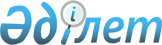 Об утверждении бюджета сельского округа "Дөң" на 2018-2020 годы
					
			С истёкшим сроком
			
			
		
					Решение маслихата Хромтауского района Актюбинской области от 21 декабря 2017 года № 176. Зарегистрировано Департаментом юстиции Актюбинской области 8 января 2018 года № 5810. Прекращено действие в связи с истечением срока
      В соответствии со статьей 6 Закона Республики Казахстан от 23 января 2001 года "О местном государственном управлении и самоуправлении в Республике Казахстан" и с пунктом 2 статьи 9-1, пунктом 2 статьи 75 Бюджетного Кодекса Республики Казахстан от 4 декабря 2008 года, Хромтауский районный маслихат РЕШИЛ:
      1. Утвердить бюджет сельского округа "Дөң" на 2018-2020 годы согласно приложениям 1, 2, 3 соответственно, в том числе на 2018 год в следующих объемах:
       1) доходы 41 317 тысяч тенге;
       в том числе:
       налоговые поступления 5 341 тысяч тенге;
       неналоговые поступления 310 тысяч тенге;
       поступления от продажи основного капитала 0 тысяч тенге;
       поступления трансфертов 35 666 тысяч тенге;
       2) затраты 41 317 тысяч тенге;
       3) чистое бюджетное кредитование 0 тысяч тенге;
       в том числе:
       бюджетные кредиты 0 тысяч тенге;
       погашение бюджетных кредитов 0 тысяч тенге;
       4) сальдо по операциям с финансовыми активами 0 тысяч тенге;
       в том числе:
       приобретение финансовых активов 0 тысяч тенге;
       поступления от продажи финансовых активов государства 0 тысяч тенге;
       5) дефицит (профицит) бюджета 0 тысяч тенге;
       6) финансирование дефицита (использование профицита) 
       бюджета 0 тысяч тенге;
       в том числе:
       поступление займов 0 тысяч тенге;
       погашение займов 0 тысяч тенге;
       используемые остатки бюджетных средств 0 тысяч тенге.
      2. Учесть, что в доход бюджета сельского округа зачисляются:
       Налоговые поступления:
      индивидуальный подоходный налог по доходам, не облагаемым у источника выплаты, физических лиц, зарегистрированных на территории города районного значения, села, поселка, сельского округа;
       налог на имущество физических лиц, имущество которых находится на территории города районного значения, села, поселка, сельского округа;
       земельный налог на земли населенных пунктов с физических и юридических лиц, земельный участок которых находится в городе районного значения, селе, поселке;
       налог на транспортные средства с физических и юридических лиц, зарегистрированных в городе районного значения, селе, поселке;
       плата за размещение наружной (визуальной) рекламы на:
       объектах стационарного размещения рекламы в полосе отвода автомобильных дорог общего пользования республиканского значения, проходящих через территории городов районного значения, сел, поселков, сельских округов;
       объектах стационарного размещения рекламы в полосе отвода автомобильных дорог общего пользования областного значения, проходящих через территории городов районного значения, сел, поселков, сельских округов;
       объектах стационарного размещения рекламы в полосе отвода автомобильных дорог общего пользования районного значения;
       открытом пространстве за пределами помещений в городе районного значения, селе, поселке.
       Неналоговые поступления:
      штрафы, налагаемые акимами городов районного значения, сел, поселков, сельских округов за административные правонарушения;
      добровольные сборы физических и юридических лиц;
      доходы от коммунальной собственности города районного значения, села, поселка, сельского округа (коммунальной собственности местного самоуправления):
      поступления части чистого дохода коммунальных государственных предприятий, созданных по решению аппарата акима города районного значения, села, поселка, сельского округа;
      доходы на доли участия в юридических лицах, находящиеся в коммунальной собственности города районного значения, села, поселка, сельского округа (коммунальной собственности местного самоуправления);
      доходы от аренды имущества коммунальной собственности города районного значения, села, поселка, сельского округа (коммунальной собственности местного самоуправления);
      другие доходы от коммунальной собственности города районного значения, села, поселка, сельского округа (коммунальной собственности местного самоуправления);
       другие неналоговые поступления в бюджеты города районного значения, села, поселка, сельского округа.
      3. Поступлениями в бюджеты города районного значения, села, поселка, сельского округа от продажи основного капитала являются деньги от продажи 
      государственного имущества, закрепленного за государственными учреждениями, финансируемыми из бюджета города районного значения, села, поселка, сельского округа.
      4. Поступлениями трансфертов в бюджеты города районного значения, села, поселка, сельского округа являются трансферты из районного (города областного значения) бюджета.
      5. Учесть и принять к руководству, что в соответствии со статьей 8 Закона Республики Казахстан от 30 ноября 2017 года "О республиканском бюджете на 2018 - 2020 годы" установлено:
      с 1 января 2018 года: 
      1) минимальный размер заработной платы - 28 284 тенге;
      2) месячный расчетный показатель для исчисления пособий и иных социальных выплат, а также для применения штрафных санкций, налогов и других платежей в соответствии с законодательством Республики Казахстан - 2 405 тенге;
      3) величина прожиточного минимума для исчисления размеров базовых социальных выплат - 28 284 тенге.
      6. В соответствии с решением районного маслихата от 11 декабря 2017 года № 161 "Об утверждении Хромтауского районного бюджета на 2018 - 2020 годы" предусмотрены на 2018 год объем субвенций, передаваемые из районного бюджета в бюджет сельского округа "Дөң" в сумме 35 666 тысяч тенге.
      7. Государственному учреждению "Аппарат Хромтауского районного маслихата" в установленном законодательством порядке обеспечить:
       1) государственную регистрацию настоящего решения в Департаменте юстиции Актюбинской области;
       2) направление настоящего решения на официальное опубликование в периодических печатных изданиях и Эталонном контрольном банке нормативных правовых актов Республики Казахстан;
       3) размещение настоящего решения на интернет-ресурсе Хромтауского районного маслихата.
      8. Настоящее решение вводится в действие с 1 января 2018 года. Бюджет сельского округа "Дөң" на 2018 год
      Сноска. Приложение 1 – в редакции решения маслихата Хромтауского района Актюбинской области от 05.12. 2018 № 252 (вводится в действие с 01.01.2018) Бюджет сельского округа "Дөң" на 2019 год Бюджет сельского округа "Дөң" на 2020 год
					© 2012. РГП на ПХВ «Институт законодательства и правовой информации Республики Казахстан» Министерства юстиции Республики Казахстан
				
      Председатель сессии

Секретарь Хромтауского

      Хромтауского районного

районного маслихата

      маслихата

      Ж.Нуримов

Д.Мулдашев
Приложение № 1к решению районного маслихата от 21 декабря 2017 года № 176 
категория
группа
подгруппа
наименование
сумма (тысяч тенге)
1. Доходы
41 317
1
Налоговые поступления
5 651
01
Подоходный налог
444
2
Индивидуальный подоходный налог
444
03
Социальный налог
0
1
Социальный налог
0
04
Налоги на собственность
4 897
1
Налоги на имущество
0
3
Земельный налог
446
4
Налог на транспортные средства
4 451
5
Единый земельный налог
0
05
Внутренние налоги на товары, работы и услуги
0
2
Акцизы
0
3
Поступления за использование природных и других ресурсов
0
4
Сборы за ведение предпринимательской и профессиональной деятельности
0
5
Налог на игорный бизнес
0
08
Обязательные платежи, взимаемые за совершение юридически значимых действий и (или) выдачу документов уполномоченными на то государственными органами или должностными лицами
0
1
Государственная пошлина
0
2
Неналоговые поступления
0
01
Доходы от государственной собственности
0
5
Доходы от аренды имущества, находящегося в государственной собственности
0
04
Штрафы, пени, санкции, взыскания, налагаемые государственными учреждениями, финансируемыми из государственного бюджета, а также содержащимися и финансируемыми из бюджета (сметы расходов) Национального Банка Республики Казахстан 
0
1
Штрафы, пени, санкции, взыскания, налагаемые государственными учреждениями, финансируемыми из государственного бюджета, а также содержащимися и финансируемыми из бюджета (сметы расходов) Национального Банка Республики Казахстан 
0
06
Прочие неналоговые поступления
310
1
Прочие неналоговые поступления
310
3
Поступления от продажи основного капитала
0
4
Поступления трансфертов
35 666
02
Трансферты из вышестоящих органов государственного управления
35 666
1
Целевые текущие трансферты
0
2
Целевые трансферты на развитие
0
3
Субвенции
35 666
функциональная группа
функциональная подгруппа
администратор бюджетных программ
программа
наименование
сумма (тысяч тенге)
ІІ. Затраты
41 317
01
Государственные услуги общего характера
14 477
1
Представительные, исполнительные и другие органы, выполняющие общие функции государственного управления
14 477
124
Аппарат акима города районного значения, села, поселка, сельского округа
14 477
001
Услуги по обеспечению деятельности акима города районного значения, села, поселка, сельского округа
14 242
022
Капитальные расходы государственного органа
235
04
Образование
16 431
1
Дошкольное воспитание и обучение
16 431
124
Аппарат акима города районного значения, села, поселка, сельского округа
16 431
004
Дошкольное воспитание и обучение и организация медицинского обслуживания в организациях дошкольного воспитания и обучения
16 431
06
Социальная помощь и социальное обеспечение
727
2
Социальная помощь
727
124
Аппарат акима города районного значения, села, поселка, сельского округа
727
003
Оказание социальной помощи нуждающимся гражданам на дому
727
07
Жилищно-коммунальное хозяйство
6 633
3
Благоустройство населенных пунктов
6 633
124
Аппарат акима города районного значения, села, поселка, сельского округа
6 633
008
Освещение улиц в населенных пунктах
3 200
009
Обеспечение санитарии населенных пунктов
392
011
Благоустройство и озеленение населенных пунктов
2 800
013
Обеспечение функционирования автомобильных дорог в городах районного значения, селах, поселках, сельских округах
241
13
Прочие
3050
9
Прочие
3050
124
Аппарат акима города районного значения, села, поселка, сельского округа
3050
040
Реализация мероприятий для решения вопросов обустройства населенных пунктов в реализацию мер по содействию экономическому развитию регионов в рамках Программы развития регионов до 2020 года
3050
15
Трансферты
0
1
Трансферты
0
124
Аппарат акима города районного значения, села, поселка, сельского округа
0
V. Дефицит (профицит) бюджета
0
VI. Финансирование дефицита (использование профицита) бюджета
0Приложение № 2 к решению районного маслихата от 21 декабря 2017 года № 176 
категория
категория
категория
категория
сумма (тысяч тенге)
группа
группа
группа
сумма (тысяч тенге)
подгруппа
подгруппа
сумма (тысяч тенге)
наименование
сумма (тысяч тенге)
1. Доходы
41 177
1
Налоговые поступления
5 651
01
Подоходный налог
444
2
Индивидуальный подоходный налог
444
03
Социальный налог
0
1
Социальный налог
0
04
Налоги на собственность
4 897
1
Налоги на имущество
0
3
Земельный налог
446
4
Налог на транспортные средства
4 451
5
Единый земельный налог
0
05
Внутренние налоги на товары, работы и услуги
0
2
Акцизы
0
3
Поступления за использование природных и других ресурсов
0
4
Сборы за ведение предпринимательской и профессиональной деятельности
0
5
Налог на игорный бизнес
0
08
Обязательные платежи, взимаемые за совершение юридически значимых действий и (или) выдачу документов уполномоченными на то государственными органами или должностными лицами
0
1
Государственная пошлина
0
2
Неналоговые поступления
0
01
Доходы от государственной собственности
0
5
Доходы от аренды имущества, находящегося в государственной собственности
0
04
Штрафы, пени, санкции, взыскания, налагаемые государственными учреждениями, финансируемыми из государственного бюджета, а также содержащимися и финансируемыми из бюджета (сметы расходов) Национального Банка Республики Казахстан 
0
1
Штрафы, пени, санкции, взыскания, налагаемые государственными учреждениями, финансируемыми из государственного бюджета, а также содержащимися и финансируемыми из бюджета (сметы расходов) Национального Банка Республики Казахстан, за исключением поступлений от организаций нефтяного сектора 
0
06
Прочие неналоговые поступления
310
1
Прочие неналоговые поступления
310
3
Поступления от продажи основного капитала
0
4
Поступления трансфертов
35 526
03
Трансферты, поступаемые из вышестоящих органов государственного управления
35 526
1
Трансферты, поступаемые из областного бюджета
0
2
Трансферты, поступаемые из вышестоящих органов государственного управления
0
3
Субвенция
35 526
функциональная группа
функциональная группа
функциональная группа
функциональная группа
функциональная группа
 сумма (тысяч тенге)
функциональная подгруппа
функциональная подгруппа
функциональная подгруппа
функциональная подгруппа
 сумма (тысяч тенге)
администратор бюджетных программ
администратор бюджетных программ
администратор бюджетных программ
 сумма (тысяч тенге)
программа
программа
 сумма (тысяч тенге)
наименование
 сумма (тысяч тенге)
ІІ. Затраты
41 177
01
Государственные услуги общего характера
13 463
1
Представительные, исполнительные и другие органы, выполняющие общие функции государственного управления
13 463
124
Аппарат акима района в городе, города районного значения, поселка, села, сельского округа
13 463
001
Услуги по обеспечению деятельности акима района в городе, города районного значения, поселка, села, сельского округа
13 463
022
Капитальные расходы государственного органа
0
04
Образование
16 743
1
Дошкольное воспитание и обучение
16 743
124
Аппарат акима района в городе, города районного значения, поселка, села, сельского округа
16 743
004
Обеспечение деятельности организаций дошкольного воспитания и обучения
16 743
06
Социальная помощь и социальное обеспечение
733
1
Социальное обеспечение
733
124
Аппарат акима района в городе, города районного значения, поселка, села, сельского округа
733
003
Оказание социальной помощи нуждающимся гражданам на дому
733
3
Благоустройство населенных пунктов
6 840
124
Аппарат акима района в городе, города районного значения, поселка, села, сельского округа
6 840
008
Освещение улиц населенных пунктов
2 624
009
Обеспечение санитарии населенных пунктов
420
011
Благоустройство и озеленение населенных пунктов
2 996
013
Обеспечение функционирования автомобильных дорог в городах районного значения, поселках, селах, сельских округах
800
13
Прочие
3 398
9
Прочие
3 398
124
Аппарат акима района в городе, города районного значения, поселка, села, сельского округа
3 398
040
Реализация мер по содействию экономическому развитию регионов в рамках Программы развития регионов до 2020 года
3 398
15
Трансферты
0
1
Трансферты
0
124
Аппарат акима района в городе, города районного значения, поселка, села, сельского округа
0
V. Дефицит (профицит) бюджета
0
VI. Финансирование дефицита (использование профицита) бюджета
0Приложение № 3 к решению районного маслихата от 21 декабря 2017 года № 176 
категория
категория
категория
категория
сумма (тысяч тенге)
группа
группа
группа
сумма (тысяч тенге)
подгруппа
подгруппа
сумма (тысяч тенге)
наименование
сумма (тысяч тенге)
1. Доходы
42 254
1
Налоговые поступления
5 651
01
Подоходный налог
444
2
Индивидуальный подоходный налог
444
03
Социальный налог
0
1
Социальный налог
0
04
Налоги на собственность
4 897
1
Налоги на имущество
0
3
Земельный налог
446
4
Налог на транспортные средства
4 451
5
Единый земельный налог
0
05
Внутренние налоги на товары, работы и услуги
0
2
Акцизы
0
3
Поступления за использование природных и других ресурсов
0
4
Сборы за ведение предпринимательской и профессиональной деятельности
0
5
Налог на игорный бизнес
0
08
Обязательные платежи, взимаемые за совершение юридически значимых действий и (или) выдачу документов уполномоченными на то государственными органами или должностными лицами
0
1
Государственная пошлина
0
2
Неналоговые поступления
0
01
Доходы от государственной собственности
0
5
Доходы от аренды имущества, находящегося в государственной собственности
0
04
Штрафы, пени, санкции, взыскания, налагаемые государственными учреждениями, финансируемыми из государственного бюджета, а также содержащимися и финансируемыми из бюджета (сметы расходов) Национального Банка Республики Казахстан 
0
1
Штрафы, пени, санкции, взыскания, налагаемые государственными учреждениями, финансируемыми из государственного бюджета, а также содержащимися и финансируемыми из бюджета (сметы расходов) Национального Банка Республики Казахстан, за исключением поступлений от организаций нефтяного сектора 
0
06
Прочие неналоговые поступления
310
1
Прочие неналоговые поступления
310
3
Поступления от продажи основного капитала
0
4
Поступления трансфертов
36 603
03
Трансферты, поступаемые из вышестоящих органов государственного управления
36 603
1
Трансферты, поступаемые из областного бюджета
0
2
Трансферты, поступаемые из вышестоящих органов государственного управления
0
3
Субвенция
36 603
функциональная группа
функциональная группа
функциональная группа
функциональная группа
функциональная группа
 сумма (тысяч тенге)
функциональная подгруппа
функциональная подгруппа
функциональная подгруппа
функциональная подгруппа
 сумма (тысяч тенге)
администратор бюджетных программ
администратор бюджетных программ
администратор бюджетных программ
 сумма (тысяч тенге)
программа
программа
 сумма (тысяч тенге)
наименование
 сумма (тысяч тенге)
ІІ. Затраты
42 254
01
Государственные услуги общего характера
13 618
1
Представительные, исполнительные и другие органы, выполняющие общие функции государственного управления
13 618
124
Аппарат акима района в городе, города районного значения, поселка, села, сельского округа
13 618
001
Услуги по обеспечению деятельности акима района в городе, города районного значения, поселка, села, сельского округа
13 618
022
Капитальные расходы государственного органа
0
04
Образование
16 947
1
Дошкольное воспитание и обучение
16 947
124
Аппарат акима района в городе, города районного значения, поселка, села, сельского округа
16 947
004
Обеспечение деятельности организаций дошкольного воспитания и обучения
16 947
06
Социальная помощь и социальное обеспечение
739
1
Социальное обеспечение
739
124
Аппарат акима района в городе, города районного значения, поселка, села, сельского округа
739
003
Оказание социальной помощи нуждающимся гражданам на дому
739
3
Благоустройство населенных пунктов
7 314
124
Аппарат акима района в городе, города районного значения, поселка, села, сельского округа
7 314
008
Освещение улиц населенных пунктов
2 858
009
Обеспечение санитарии населенных пунктов
450
011
Благоустройство и озеленение населенных пунктов
3 206
013
Обеспечение функционирования автомобильных дорог в городах районного значения, поселках, селах, сельских округах
800
13
Прочие
3 636
9
Прочие
3 636
124
Аппарат акима района в городе, города районного значения, поселка, села, сельского округа
3 636
040
Реализация мер по содействию экономическому развитию регионов в рамках Программы развития регионов до 2020 года
3 636
15
Трансферты
0
1
Трансферты
0
124
Аппарат акима района в городе, города районного значения, поселка, села, сельского округа
0
V. Дефицит (профицит) бюджета
0
VI. Финансирование дефицита (использование профицита) бюджета
0